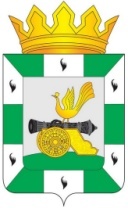 АДМИНИСТРАЦИЯ МУНИЦИПАЛЬНОГО ОБРАЗОВАНИЯ«СМОЛЕНСКИЙ РАЙОН» СМОЛЕНСКОЙ ОБЛАСТИП О С Т А Н О В Л Е Н И Еот 01.06.2021 № 986 О внесении изменений в Порядок предоставления из бюджета муниципального образования «Смоленский район» Смоленской области субсидий в рамках муниципальной программы «Развитие сельскохозяйственного производства на территории муниципального образования «Смоленский район» Смоленской области на 2019-2021 годы» и Состав комиссии по рассмотрению заявок и отбору сельскохозяйственных предприятий, имеющих право на получение субсидий из бюджета муниципального образования «Смоленский район» Смоленской области в рамках реализации мероприятий муниципальной  программы «Развитие сельскохозяйственного производства на территории муниципального образования «Смоленский район» Смоленской области на 2019-2021 годы» АДМИНИСТРАЦИЯ МУНИЦИПАЛЬНОГО ОБРАЗОВАНИЯ «СМОЛЕНСКИЙ РАЙОН» СМОЛЕНСКОЙ ОБЛАСТИ ПОСТАНОВЛЯЕТ:Внести в Порядок предоставления из бюджета муниципального образования «Смоленский район» Смоленской области субсидий в рамках муниципальной программы «Развитие сельскохозяйственного производства на территории муниципального образования «Смоленский район» Смоленской области на 2019-2021 годы», утвержденный постановлением Администрации муниципального образования «Смоленский район» Смоленской области от 18.07.2019 № 987, следующие изменения:1. в пункте 1 подпункте 1.2.:- в абзаце четвертом слова «на 01.01.2019 года» заменить словами «на 01.01.2020 года».2. Состав комиссии по рассмотрению заявок и отбору сельскохозяйственных предприятий, имеющих право на получение субсидий из бюджета муниципального образования «Смоленский район» Смоленской области в рамках реализации мероприятий муниципальной  программы «Развитие сельскохозяйственного производства на территории муниципального образования «Смоленский район» Смоленской области на 2019-2021 годы» изложить в следующей редакции:3. Настоящее постановление вступает в силу с момента опубликования в газете «Сельская правда».4. Контроль за исполнением настоящего постановления возложить на заместителя Главы муниципального образования – начальника отдела сельского хозяйства Администрации муниципального образования «Смоленский район» Смоленской области (Карамулина И.А.).Глава муниципального образования«Смоленский район» Смоленской области                                   О.Н. Павлюченкова